ПРОТОКОЛ заседания общественной комиссии по оценке работ по благоустройству территорий, обустраиваемых в рамках муниципальной программы Солецкого городского поселения «Формирование современной городской среды на территории города Сольцы на 2017 год»«12»октября 2017 года                                                                            г. СольцыПрисутствовали:Тимофеев В.Г.       - директор МУП «ЖКХ Солецкого района»;Яковлев В.В.          - пенсионер, Повестка дня:Обследование объектов, благоустраиваемых в ходе реализации муниципальной программы «Формирование Современной городской среды на территории города Сольцы на 2017 год»Комиссия,  после выезда на места проведения работ,решила:Признать промежуточные результаты работ по благоустройству дворовых территорий по адресам:  г. Сольцы, ул. Красных Партизан, д.3а; г. Сольцы, Наб. 7-го Ноября, д.10; г. Сольцы, ул. Новгородская, д.7; г. Сольцы, пр. Советский, д.32; г. Сольцы, пр. Советский, д.12 и ул. Ленина, д.2;г.Сольцы, пр. Советский, д.32а; г. Сольцы, ул. Ленина, д.15; г. Сольцы-2, ДОС 40;г. Сольцы-2, ДОС 39; территории общего пользования по адресу: г. Сольцы, пл. Победы, около дома №3; Ильинского парка г. Сольцы удовлетворительными.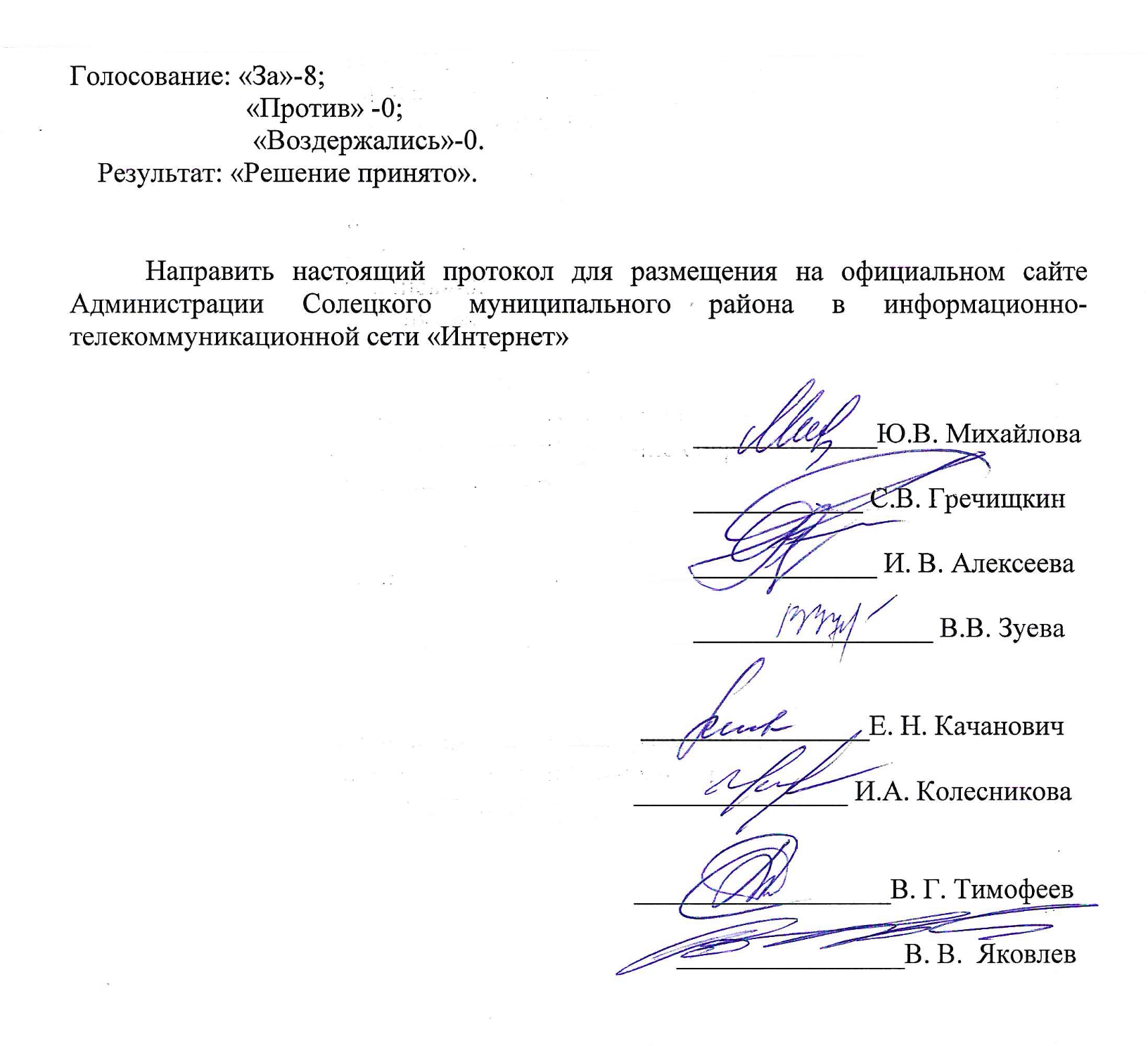 Михайлова Ю.В.- заместитель Главы администрации – председатель комитета по социальной защите населения Администрации Солецкого муниципального района,                     заместитель председателя комиссии;Гречишкин С.В.- ведущий специалист отдела градостроительства и благоустройства Администрации Солецкого муниципального района, секретарь комиссии;Члены комиссии:Алексеева И.В.      - депутат Совета депутатов Солецкого городского                                поселения;Зуева В.В.              – председатель Солецкой районной организации                                 Новгородской областной общественной организации                                  ветеранов (пенсионеров) войны, труда, вооруженных сил                                и правоохранительных органов; Члены комиссии:Алексеева И.В.      - депутат Совета депутатов Солецкого городского                                поселения;Зуева В.В.              – председатель Солецкой районной организации                                 Новгородской областной общественной организации                                  ветеранов (пенсионеров) войны, труда, вооруженных сил                                и правоохранительных органов; Колесникова И.А.- заведующая отделом градостроительства и благоустройства Администрации Солецкого муниципального района;Качанович Е.Н.-заведующая отделом жилищно-коммунального хозяйства, дорожного строительства и транспорта Администрации Солецкого муниципального района;